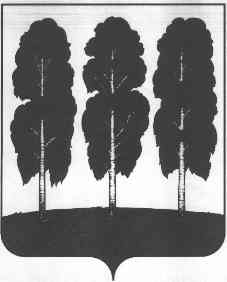 МУНИЦИПАЛЬНОЕ ОБРАЗОВАНИЕБЕРЕЗОВСКИЙ РАЙОНХанты-Мансийский автономный округ – ЮграАДМИНИСТРАЦИЯ БЕРЕЗОВСКОГО РАЙОНАКОМИТЕТ СПОРТА И МОЛОДЕЖНОЙ ПОЛИТИКИ«27»  января  2021 г.                                                                                                      № 392На исх. № ____ от  _____   Главам городских и сельских поселенийБерезовского районаУважаемые руководители!	Настоящим сообщаю, что 19 января 2020 года стартовала регистрация на участие в проекте по поддержке малых городов России «Пространство развития» Российского Союза Молодежи (далее – Проект). Молодые люди из малых городов и поселений страны смогут получить необходимые знания и навыки для разработки и реализации своих социально значимых инициатив. Проект нацелен на выявление и вовлечение молодежи в социально-экономическое развитие своих малых городов и поселений. Для этого организуется сеть из молодежных проектных команд в муниципальных образованиях России с перспективой создания местных молодежных общественных объединений. Подать заявку на участие могут проектные команды, состоящие из 4 человек в возрасте от 18 до 35 лет, проживающих в малых городах и поселениях РФ с численностью не более 50 000 жителей. Кроме того, у участников должен быть опыт реализации социально-значимых проектов в своем муниципальном образовании. Заявку можно подать до 8 февраля 2020 года на сайте https://spaceruy.bitrix24.site/. Участие в конкурсном отборе является бесплатным.	Прошу довести информацию до потенциальных участников Проекта и разместить на имеющихся информационных ресурсах. В случае подачи заявки от проектной команды прошу проинформировать Комитет спорта и молодежной политики администрации Березовского района в срок до 8 февраля 2021 года на адрес электронной почты:  borzunovata@berezovo.ru. Приложение: на 9 л. в 1 экз.Заместитель председателя Комитета,заведующий отделом                                                      О.В. Хватова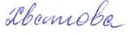 Исполнитель: Ведущий специалист отдела по труду, социальной и молодежной политике Борзунова Татьяна Анатольевна, т. 8 (34674) 2-21-36628140, ул.Астраханцева, 54, пгт. Березово, Ханты-Мансийский автономный округ - Югра,Тюменская областьПредседатель: (34674) 2-16-35Специалисты: (34674) 2-32-03                               2-21-36, 2-31-80Экономисты: (34674) 2-31-88Бухгалтерия: (34674) 2-31-74 E-mail: komsport@berezovo.ru socotdel@berezovo.ru